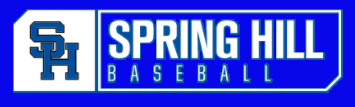 Spring Hill Baseball CampHosted By Coach Keith Touchstone and StaffWho: Next year's 3rd thru 9th Graders
Where: Spring Hill High School Baseball Field
Dates: July 8th - 9th 
Time: 6:30-8:30 pmCost of Camps: $50**Make checks payable to Keith TouchstoneWays to Register-You can mail forms to:	 Coach Touchstone			 Spring Hill High School			 3101 Spring Hill Rd.			 Longview, TX  75605Drop form and payment off at SHHS Business Office or Athletic OfficeBring the day of the campBaseball Camp Registration FormStudents Name 	_____________________________T-Shirt Size 	_____________________________Grade for 2018-19 _____________________________Athlete’s Phone _____________________________Address _____________________________	     _____________________________	     _____________________________Emergency Contact	 Name _____________________________				Relationship to student_____________________				Phone (1) ___________________(2)___________________Email _____________________________I, the undersigned parent or guardian, attest that ________________ is to the best of my knowledge, in good physical health.                                                			(Athlete name)I understand that there is inherent risk in any camp program. Therefore. I hereby voluntarily waive and claims against Spring Hill ISD, and the staff for any personal injuries that may occur to the above athlete for the duration of the Spring Hill Baseball Camp Parent or Guardian Signature _____________________________________________ Date ________________